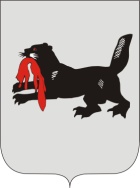 ИРКУТСКАЯ ОБЛАСТЬБРАТСКАЯ РАЙОННАЯ ТЕРРИТОРИАЛЬНАЯИЗБИРАТЕЛЬНАЯ КОМИССИЯг. БратскО назначении дополнительных выборов депутата Думы Вихоревского муниципального образования четвертого созыва по одномандатному избирательному округу №12В связи с досрочным прекращением полномочий депутата Думы Вихоревского муниципального образования четвертого созыва Курышевой С.А. в соответствии со статьей 10 Федерального закона от 12 июня 2002 года № 67-ФЗ «Об основных гарантиях избирательных прав и права на участие в референдуме граждан Российской Федерации», пунктами 2, 3 статьи 14 Закона Иркутской области от 11 ноября 2011 № 116-оз «О муниципальных выборах в Иркутской области», Братская районная территориальная избирательная комиссияРЕШИЛА:1. Назначить дополнительные выборы депутата Думы Вихоревского муниципального образования четвертого созыва по одномандатному избирательному округу №12 на 13 сентября 2020 года. 2. Уведомить Избирательную комиссию Иркутской области о назначении дополнительных выборов депутатов Думы Вихоревского муниципального образования четвертого созыва по одномандатному избирательному округу №12 в порядке, установленном действующим законодательством. 3. Настоящее решение подлежит официальному опубликованию не позднее чем через 5 дней со дня его принятия. 4. Контроль за исполнением настоящего решения возложить на заместителя председателя А.В. БеляловуПредседатель комиссии							С.А. КузнецовСекретарь комиссии							С.В. ДубынинРЕШЕНИЕРЕШЕНИЕ17 июня 2020 года№ 200/1821